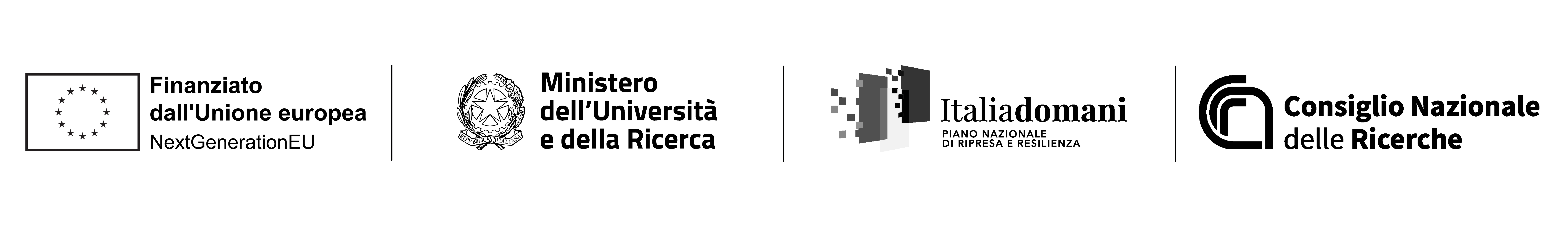 C.N.R. - Consiglio Nazionale delle RicercheISTITUTO per la Protezione Sostenibile delle Piante del C.N.R.Bando di gara – CIG A0114F0A0B - CUP B53C22002150006SEZIONE I: Amministrazione aggiudicatrice: Istituto per la Protezione Sostenibile delle Piante del C.N.R., Strada delle caccie 73, 10135, Torino, protocollo.ipsp@pec.cnr.it, www.ipsp.cnr.itSEZIONE II: Oggetto dell’appalto: fornitura di due unità di fitotroni dotati di strumentazione digitale per la fenotipizzazione delle piante (sistemi di imaging morfometrico rgb e di fluorescenza della clorofilla imaging ad alta sensibilità), trasportati da un sistema robotico automatizzato, e di software per la gestione ed elaborazione anche da remoto dei bigdata nell’ambito del Piano Nazionale Ripresa e Resilienza (PNRR) Missione 4, “ISTRUZIONE E RICERCA” Componente 2, “DALLA RICERCA ALL’IMPRESA” Investimento 3.1, “FONDO PER LA REALIZZAZIONE DI UN SISTEMA INTEGRATO DI INFRASTRUTTURE DI RICERCA E INNOVAZIONE”, Progetto ITINERIS (ITALIAN INTEGRATED ENVIRONMENTAL RESEARCH INFRASTRUCTURES SYSTEM - Codice NUTS ITI14, ITF33 (Torino, Portici)– CPV 38970000-5 - Importo complessivo € 660.000,00 oltre IVA. Durata dell’appalto 180 giorni.SEZIONE III: Informazioni di carattere giuridico, economico, finanziario e tecnico. Atti di gara su www.urp.cnr.it e su www.acquistinretepa.itSEZIONE IV: Procedura: Aperta. Criterio di aggiudicazione: offerta economicamente più vantaggiosa. Termine ricezione offerte: ore 18:00 del [15/11/2023]. SEZIONE VI: Altre informazioni. Prima seduta pubblica: ore 11:00 del [17/11/2023.Procedura aperta mediante il sistema telematico ASP di Consip S.p.A. www.acquistinretepa.it.Invio alla GUUE: 13/10/2023Il responsabile unico del procedimentoFabio Migliacci